FI4 - Folha Diferenciada de Informação sobre Microrganismos Patogénicos e Respetivas Doenças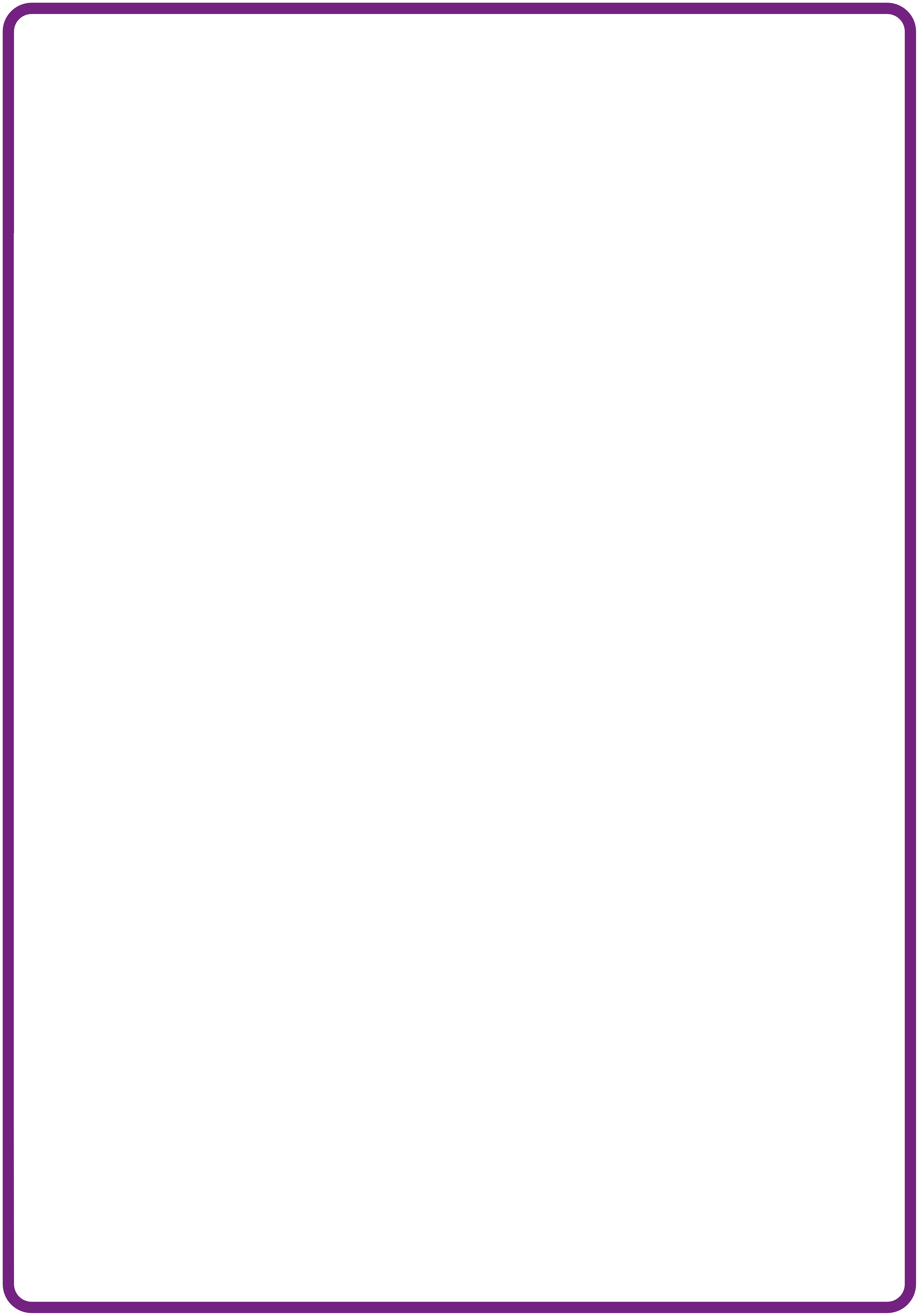 FI5 – Folha Diferenciada de Informação sobre Microrganismos Patogénicos e Respetivas Doenças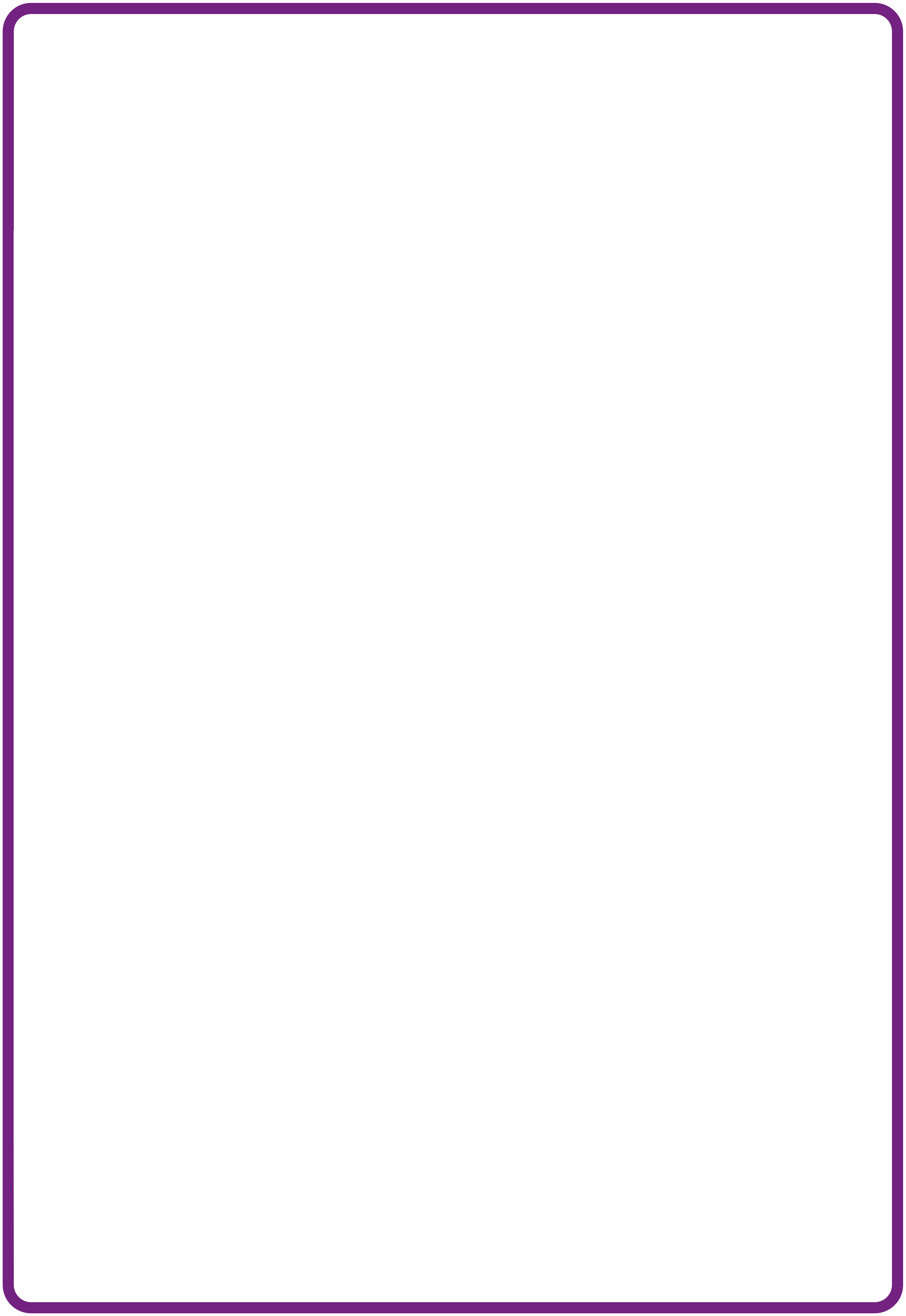 MicróbioVírus: ParamixovírusSintomasFebre, corrimento nasal, olhos vermelhos e lacrimejantes, tosse, erupção cutânea vermelha e garganta dolorida e inchada.TransmissãoPropagação através de tosse e espirros. Contacto com a pele.Tocar em objetos que tenham o vírus vivo.PrevençãoVacinação. Lavagem das mãos.TratamentoRepouso na cama e ingestão de líquidos.MicróbioVírus: ParamixovírusSintomasFebre, corrimento nasal, olhos vermelhos e lacrimejantes, tosse, erupção cutânea vermelha e garganta dolorida e inchada.TransmissãoPropagação através de tosse e espirros. Contacto com a pele.Tocar em objetos que tenham o vírus vivo.MicróbioVírus: InfluenzaSintomasDor de cabeça, febre, calafrios, dores musculares; possivelmente dor de garganta, tosse, dor no peito.TransmissãoPropagação através de tosse e espirros. Inspiração do vírus que se encontra no ar. Tocar em objetos que tenham o vírus vivo.PrevençãoVacinação contra as estirpes atuais.TratamentoRepouso na cama e ingestão de líquidos. Antivirais no caso de pessoas idosas.MicróbioVírus: InfluenzaSintomasDor de cabeça, febre, calafrios, dores musculares; possivelmente dor de garganta, tosse, dor no peito.TransmissãoPropagação através de tosse e espirros. Inspiração do vírus que se encontra no ar. Tocar em objetos que tenham o vírus vivo.MicróbioBactéria: Chlamydia trachomatisSintomasMuitos casos não têm sintomas. No entanto, por vezes há descargas provenientes da vagina ou do pénis.Testículos inchados.A incapacidade de ter filhos também pode ocorrer.TransmissãoContacto sexual.PrevençãoUsar preservativo durante a relação sexual.TratamentoAntibióticos.MicróbioVírus: Varicela-zosterSintomasErupção cutânea com bolhas no corpo e na cabeça.TransmissãoContacto direto com a pele.Propagação através de tosse e espirros. Ao respirar o vírus que se encontra no ar.PrevençãoVacinação.Lavar as mãos.TratamentoRepouso na cama e ingestão de líquidos.Antivirais em alguns casos de adultos.MicróbioFungo: Candida albicansSintomasPrurido.Sensação de queimadura. Dor.Revestimento branco da boca ou irritação da vagina com corrimento esbranquiçado.TransmissãoContacto pessoa com pessoa.PrevençãoO fungo que causa os sintomas pode crescer melhor quando as nossas bactérias naturais são mortas.Portanto, evite o uso desnecessário de antibióticos.TratamentoAntifúngicos